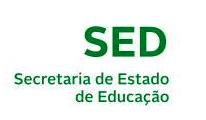 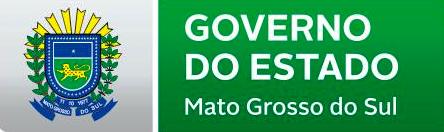                                                                           CALENDÁRIO 2021        – Feriado             - Reuniões Plenária ☻Regime de ColaboraçãoJANEIROJANEIROJANEIROJANEIROJANEIROJANEIROJANEIROFEVEREIROFEVEREIROFEVEREIROFEVEREIROFEVEREIROFEVEREIROFEVEREIROdomsegterquaquisexsábdomsegterquaquisexsáb1212345634567897891011121310111213141516141516171819201718192021222321222324252627242526272829302831MARÇO MARÇO MARÇO MARÇO MARÇO MARÇO MARÇO ABRIL ABRIL ABRIL ABRIL ABRIL ABRIL ABRIL domsegterquaquisexsábdomsegterquaquisexsáb12345612378910111213456789101415161718192011121314151617212223242526271819202122232428293031252627282930MAIOMAIOMAIOMAIOMAIOMAIOMAIOJUNHOJUNHOJUNHOJUNHOJUNHOJUNHOJUNHOdomsegterquaquisexsábdomsegterquaquisexsáb11234523456786789101112910111213141513141516171819161718192021222021222324252623242526272829272829303031JULHOJULHOJULHOJULHOJULHOJULHOJULHOAGOSTOAGOSTOAGOSTOAGOSTOAGOSTOAGOSTOAGOSTOdomsegterquaquisexsábdomsegterquaquisexsáb123    1    2    3     4    567456789108910111213141112131415161715161718192021181920212223242223242526272825262728293031293031SETEMBROSETEMBROSETEMBROSETEMBROSETEMBROSETEMBROSETEMBROOUTUBROOUTUBROOUTUBROOUTUBROOUTUBROOUTUBROOUTUBROdomsegterquaquisexsábdomsegterquaquisexsáb12341256789101134567891213141516171810111213141516192021222324251718192021222926272829302425262728293031NOVEMBRO NOVEMBRO NOVEMBRO NOVEMBRO NOVEMBRO NOVEMBRO NOVEMBRO DEZEMBRODEZEMBRODEZEMBRODEZEMBRODEZEMBRODEZEMBRODEZEMBROdomsegterquaquisexsábdomsegterquaquisexsáb3112345612347891011121356789101114151617181920121314151617182122232425262719202122232425282930262728293031JANEIROFEVEREIROABRILMAIOJUNHO1 – Ano Novo16 – Carnaval2 – Sexta-feira Santa1 – Dia do trabalho3 – Corpus Christi21 – Tiradentes 13 – Santo AntonioAGOSTOSETEMBROOUTUBRONOVEMBRODEZEMBRO13 – Aniversário do Padroeiro de Campo Grande7 – Independência11 – Divisão do Estado/MS2 – Finados25 – Natal26 – Aniversário de Campo Grande12 – Nossa Senhora Aparecida15 – Proclamação da República28 – Dia do Servidor Público20 – Consciência Negra